                          PRZEDSZKOLE   NR 17    CIUCHCIA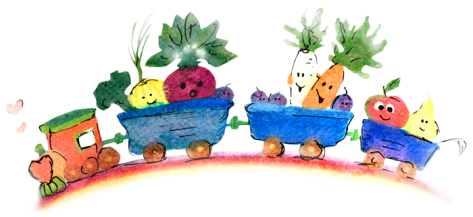                                             JADŁOSPIS                                   Jadłospis może ulec zmianie. Napoje śniadaniowe są słodzone miodem pszczelim.                                                                                                                                                                                                                                                   Woda BONART dostępna  przez cały dzień pobytu dziecka w przedszkolu.                                                                                                                          Dzieci otrzymują przekąski między głównymi posiłkami ( owoce, warzywa, bakalie).
    INTENDENT                                            KUCHARKA                                         DYREKTOR                                                                                                                   Karolina Bętkowska                                  Karolina Bizan                                             Beata Kosar                                      DATAŚNIADANIEOBIADPODWIECZOREK22.01.2021      piątekPieczywo mieszane, ser żółty, pomidor, rzodkiewka, ogórek kiszony, herbata z miodem i cytryną Krem wielowarzywny z grzankami   ryba pieczona, ziemniaki puree,                     mini marchewka gotowana, kompotDeser mleczny25.01.2021      poniedziałekBułka kajzerka                                                   miód, kakao                                                        Zupa z fasoli szparagowej                         nuggetsy, ziemniaki, surówka z kapusty pekińskiej, sok               Mufinka                                       ½ jabłka                     26.01.2021      wtorekPieczywo mieszane                                            serek almette, pomidor, sałata, ogórek zielony,                                herbata owocowaZupa pomidorowa z makaronem                            gulasz z szynki, kasza jęczmienna pęczak, ogórek kiszony, woda z miodem i cytrynąKoktajl  truskawkowo- bananowy               biszkopty27.01.2021          środaBułka grahamka                                    pasta z jaj , ogórek zielony, szczypiorek , herbata owocowaZupa z białej kapusty                                    pulpety drobiowe gotowane, sos pomidorowy, ryż paraboliczny, bukiet warzyw gotowanych,  sok                         Gruszka ciastka owsiane z żurawiną28.01.2021    czwartekPieczywo mieszane                                     szynka drobiowa, ogórek kiszony , pomidor, sałata, herbata z miodem i cytrynąGrochówka                                                        pierogi z truskawkami, kompotBabka  cytrynowa                                sok 100%29.01.2021    piątekBułka grahamka                                             nutella z daktyli, herbata z miodem i cytrynąBarszcz z makaronem                                               twarożek z sera białego ze szczypiorkiem, ziemniaki, kompotJabłko                                               słomki ptysiowe                 01.02.2021  poniedziałekPieczywo mieszane                                 ser biały w plastrach, pomidor, sałata, ogórek zielony, herbata owocowa Rosół z makaronem kurczak gotowany w potrawce, ryż paraboliczny,                           groszek z marchewką,                                              sokMandarynka                                     pałki kukurydziane02.02.2021        wtorek Bułka grahamka                                                 dżem 100%, mlekoZupa krupnik                                                                             kotlet mielony, ziemniaki, mizeria, woda z miodem i cytrynąGalaretka,                                              gorzka czekolada03.02.2021                  środaPieczywo mieszane,                                 szynka konserwowa, ogórek zielony, szczypiorek , herbata z miodem i cytrynąZupa pomidorowa z ryżem                          kluski łyżką kładzione, kapusta kiszona gotowana, kompotJogurt naturalny           pszenica w miodzie                   04.02.2021               czwartekPieczywo mieszane,                          płatki, wielozbożowe  z mlekiem, ogórek zielony, pomidorki koktajlowe, herbata owocowaZupa brokułowa z ryżem                           udziec z indyka pieczony w piecu, ziemniaki, kapusta modra  gotowana, sok                         Wieniec drożdzowy                                      herbata miętowa05.02.2021            piątekBułka grahamka                                            ser żółty, papryka, rzodkiewka, herbata owocowaZupa koperkowa z ziemniakami        Makaron ze szpinakiem i jajkiem woda z miodem i cytryną                                                                      Kaszka kukurydziana z sosem malinowym 